Medical and Dental Student Annual Registration 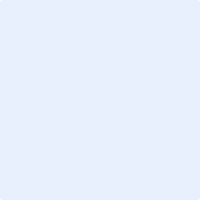 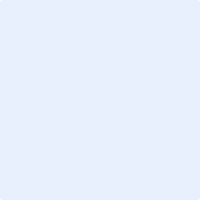   Have you previously suffered or currently suffer from an injury or illness or condition(s) which may place you at an increased risk or harm? Yes   No    If YES, please detail conditions (include date of injury/illness/medication taken)   Are you facing any criminal, drug or alcohol related charges? Yes      No    If YES, please provide details: I undertake to comply with all relevant legislation and Council guidelines, regulations, codes & standards;I undertake to provide the Council/Secretariat police clearance reports from all jurisdictions should the Council seek such documents;I undertake to provide the Council/Secretariat medical reports or any report should the council seek such documents;I undertake to inform the Council within 30 days should any of the details at any time change than that be stated on this form;I consent to the Secretariat divulging relevant practice details as it sees fit;I consent to the Secretariat verifying any information provided by me in the form I Make this declaration in the knowledge that information provided are true & correct &undertake to uphold the medical and dental profession in high esteem.         Signed: ………………………………………………………….		Date: PLACING YOUR NAME BELOW CONSTITUTES YOUR ELECTRONIC SIGNATURE.         Name:                                                 Place:   WARNING: False / Fraudulent Claims:  In the event of any applicant submitting false or incomplete data, and or copies of certificates, which are found to be false, The Medical and Dental Registration authority of the applicant will be notified. The application for registration in Fiji will be unsuccessful; or provisional registration, if already given, will not be confirmed, and may be cancelled. Council/Secretariat may require further information before a decision is made.Supporting Documents Required: (Compulsory)Please submit copies of the following documents with this application:Recent Coloured Passport PhotoCopy of Student Offer Letter (Year 1)Enrolment Registration (Year 2 – Year 6)Copy of Student IDA fee schedule is provided below and can be viewed on our website. Please make any cheques payable to the Secretariat of the Fiji Medical & Dental Councils. Should you wish to make direct payment, add your details in the payer section (Practitioners Registration Number & Name) & deposit the fee in our ANZ Account # 10737532. ANZ Swift Code: ANZBFJFX. Evidence of payment must be emailed to accountant@fijimds.com and attached with the application form.Preferred method of payment Transfer Credit on our ANZ Account # 10737532   EFTPOS (at Secretariat-Charges may apply)   CHEQUENOTE: For an application form to be complete, the applicable fee for the registration/license must be paid and attached with this annual renewal form. PERSONAL INFORMATIONPERSONAL INFORMATIONPERSONAL INFORMATIONPERSONAL INFORMATIONPERSONAL INFORMATIONPERSONAL INFORMATIONSurname:  Forenames: Other Names: Surname:  Forenames: Other Names: Surname:  Forenames: Other Names: Surname:  Forenames: Other Names: Student Number: Medical                  Dental Student Number: Medical                  Dental Residential Address:   Residential Address:   Residential Address:   Residential Address:   Postal Address: Postal Address: Telephone:                                                                  Mobile:                                    Email:  Telephone:                                                                  Mobile:                                    Email:  Telephone:                                                                  Mobile:                                    Email:  Telephone:                                                                  Mobile:                                    Email:  Telephone:                                                                  Mobile:                                    Email:  Telephone:                                                                  Mobile:                                    Email:  Next of Kin:                             Relationship:  Address:  Phone:                                    Email:  Next of Kin:                             Relationship:  Address:  Phone:                                    Email:  Next of Kin:                             Relationship:  Address:  Phone:                                    Email:  Next of Kin:                             Relationship:  Address:  Phone:                                    Email:  Next of Kin:                             Relationship:  Address:  Phone:                                    Email:  Next of Kin:                             Relationship:  Address:  Phone:                                    Email:  REGISTRATIONREGISTRATIONREGISTRATIONREGISTRATIONREGISTRATIONREGISTRATIONReason for seeking student registration: (Give Name of perspective institution/ course enrolled for / sponsoring agency / place of study/ details of project / any other reason. Institute:  Program:     Year:  Reason for seeking student registration: (Give Name of perspective institution/ course enrolled for / sponsoring agency / place of study/ details of project / any other reason. Institute:  Program:     Year:  Reason for seeking student registration: (Give Name of perspective institution/ course enrolled for / sponsoring agency / place of study/ details of project / any other reason. Institute:  Program:     Year:  Reason for seeking student registration: (Give Name of perspective institution/ course enrolled for / sponsoring agency / place of study/ details of project / any other reason. Institute:  Program:     Year:  Reason for seeking student registration: (Give Name of perspective institution/ course enrolled for / sponsoring agency / place of study/ details of project / any other reason. Institute:  Program:     Year:  Reason for seeking student registration: (Give Name of perspective institution/ course enrolled for / sponsoring agency / place of study/ details of project / any other reason. Institute:  Program:     Year:  EDUCATION EDUCATION EDUCATION EDUCATION EDUCATION EDUCATION DateDateQualification GainedQualification GainedQualification GainedFull Name and Location of InstitutionOTHER ACHIEVEMENTS & SKILLS (IN ANY FIELD)OTHER ACHIEVEMENTS & SKILLS (IN ANY FIELD)OTHER ACHIEVEMENTS & SKILLS (IN ANY FIELD)OTHER ACHIEVEMENTS & SKILLS (IN ANY FIELD)OTHER ACHIEVEMENTS & SKILLS (IN ANY FIELD)OTHER ACHIEVEMENTS & SKILLS (IN ANY FIELD)ACADEMIC OR OTHER DISCIPLINARY EQUIRIES AND CHARGES (CONCLUDED& PENDING) AT MEDICAL INSITUTEACADEMIC OR OTHER DISCIPLINARY EQUIRIES AND CHARGES (CONCLUDED& PENDING) AT MEDICAL INSITUTEACADEMIC OR OTHER DISCIPLINARY EQUIRIES AND CHARGES (CONCLUDED& PENDING) AT MEDICAL INSITUTEACADEMIC OR OTHER DISCIPLINARY EQUIRIES AND CHARGES (CONCLUDED& PENDING) AT MEDICAL INSITUTEACADEMIC OR OTHER DISCIPLINARY EQUIRIES AND CHARGES (CONCLUDED& PENDING) AT MEDICAL INSITUTEACADEMIC OR OTHER DISCIPLINARY EQUIRIES AND CHARGES (CONCLUDED& PENDING) AT MEDICAL INSITUTEACADEMIC OR OTHER DISCIPLINARY EQUIRIES AND CHARGES (CONCLUDED& PENDING) AT MEDICAL INSITUTEDateCountryCountryDetails & OutcomeDetails & OutcomeDetails & OutcomeDetails & OutcomeMEDICAL FITNESS TO PRACTISEMEDICAL FITNESS TO PRACTISEMEDICAL FITNESS TO PRACTISEMEDICAL FITNESS TO PRACTISEMEDICAL FITNESS TO PRACTISEMEDICAL FITNESS TO PRACTISEMEDICAL FITNESS TO PRACTISE CRIMINAL / TRAFFIC CONVICTIONSDECLARATION BY APPLICANT (Should be signed & dated for application to be considered complete)PAYMENTFEE SCHEDULEDESCRIPTIONRATE (FJD)Medical Students – Year 1 – 6 (Annual Registration)$10Dental Student– Year 1 – 5 (Annual Registration)$10